Søknad om permisjon for elev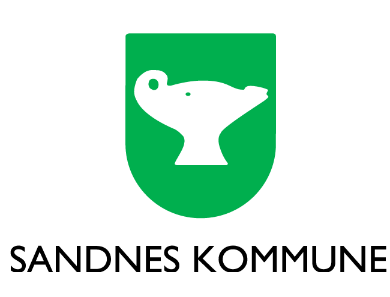 Vi søker med dette om permisjon for:Navn:__________________________________________Klassetrinn__________Adresse:_____________________________________for tidsrommet: _________Begrunnelse for permisjonen: _________________________________________________________________________________________________________________________________________________________________________________________________________I følge opplæringslova (§ 2-1) har alle barn og unge rett og plikt til grunnskoleopplæring. Men det står også, i § 2-11, at kommunen kan gi permisjon når det er forsvarlig. Om permisjonen er forsvarlig eller ikke må avgjøres ut fra hensynet til elevens opplæring, jf. Ot. prp. nr 46 (1997-98) s.35. Det må vurderes om eleven totalt sett får en forsvarlig grunnskoleopplæring, selv om søknaden om permisjon innvilges.Rektor ved Aspervika skole anbefaler at foresatte holder seg til skolens ferier. Elevene skal lære mye på skolen, så hver skoledag er viktig. Vi håper foresatte nøye vurderer sitt valg om ekstra fri. Rektor anbefaler foresatte å kontakte skolen ved elevens kontaktlærer så tidlig som mulig i forkant av planlegging av ferien, og i god tid før reisen bestilles. Når skolen får søknader om permisjon for å reise på ferie, behandler vi den enkelte søknaden individuelt.Jeg/vi er kjent med at jeg/vi overtar opplæringsansvaret for _________________________ i permisjonstiden og at innvilget permisjon avkorter retten til offentlig grunnskoleopplæring for tilsvarende tidsrom.Sandnes       /         -___________________________________________________________________Underskrift elevens foresatteLEVERES TIL REKTORPermisjonen er innvilget                 	ikke innvilget	        Begrunnelse for evt. avslag:Sandnes      /         -______________________			_____________________________
Unni Tingvik, rektor						kontaktlærer